Муниципальное бюджетное учреждение дополнительного образования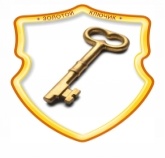 «Центр внешкольной работы «Золотой ключик»ИНФОРМИРУЕТ:23 ноября 2021 года состоялся районный этап фестиваля авторской туристической песни «Круг друзей».Куратор фестиваля в Советском районе: МБУ ДО «Центр внешкольной работы «Золотой ключик» Фестиваль проходил в рамках городского МЕГА-ПРОЕКТА «Мы вместе», в проектной линии «Душа России».Состав жюри районного фестиваля авторской туристической песни «Круг друзей»:Также в районном фестивале приняли участие:  ГОУ НОС(К) школа-интернат для слепых и слабовидящих детей, рук-ли: Сильчук О.Ю., Малышев А. В.Результаты участия в районном фестивале авторской туристической песни «Круг друзей»:Номинация «Автор»:1 местоБелякова Анна, ГОУ НОС(К) школа-интернат для слепых и слабовидящих детей, рук-ли: Сильчук О.Ю., Малышев А. В.2  местоДымченко Андрей, МБУ ДО «Дом детского творчества Советского района», рук-ль Калентьев Е. А., педагог дополнительного образованияНоминация «Исполнитель»:1 местоСычёва Галина, МБУ ДО «ЦВР «Золотой ключик», рук-ль Кужелева Ю. А, ПДОРыльская Ксения, МБУ ДО «ЦВР «Золотой ключик», рук-ль Кужелева Ю. А., ПДО2 местоРыльская Ксения, МБУ ДО «ЦВР «Золотой ключик», рук-ль Кужелева Ю. А., ПДОСветлаков Кирилл, МБУ ДО «ЦВР «Золотой ключик», рук-ль Кужелева Ю. А., ПДОПопов Дмитрий и Тридубская Александра, МАОУ «Школа №49», рук-ль: Басова О. В., старшая вожатая3 местоТерентьева Вероника, МБУ ДО «ДДТ Советского района», рук-ль Калентьев Е. А., ПДОНоминация «Дуэт»:1 местоСычева Галина и Светлаков Кирилл, МБУ ДО «ЦВР «Золотой ключик», рук-ль Кужелева Ю. А., ПДОНоминация «Семейный дуэт»:1 местоРыльские Ксения и Оксана, МБУ ДО «ЦВР «Золотой ключик», рук-ль Кужелева Ю. А., ПДОНоминация «Семейный ансамбль»:1 местоНеверовы Юлия Юрьевна, Матвей и Глеб, МАОУ «Средняя школа №151 с углубленным изучением отдельных предметов», рук-ли: Копылова С.Н. классный руководитель, Клюшкина Н. В., классный руководитель, Неверова Ю. Ю., учитель начальных классовНоминация «Ансамбль»:1 местоАнсамбль «Струны души», МБУ ДО «ЦВР «Золотой ключик», рук-ль Кужелева Ю. А., ПДОАнсамбль «Надежда», МАОУ «Лицей №38», рук-ль: Тукова Н. Б., учитель физики и астрономии2 местоАнсамбль «Надежда», МАОУ «Лицей №38», рук-ль: Тукова Н. Б., учитель физики и астрономии3 местоТворческое объединение «Гармония», МБУ ДО «ЦВР «Золотой ключик», рук-ли: Пашинян А. Г. и Кортиков В. В.., ПДОЗа участие: Ансамбль «Кузнечик», МАОУ «Школа №49», рук-ль: Басова О. В., старшая вожатаяПобедители, занявшие 1 место на районном этапе, проходят на городской фестиваль авторской туристической песни «Круг друзей».Ширяева Марина Юрьевнапедагог-организаторМБУ ДО ЦВР «Золотой ключик»Т. 467-04-74№Фамилия Имя Отчество члена жюриДолжность1.Ипполитов Арсений АлександровичПреподаватель по классу гитары МБУ ДО «Детская школа искусств имени Д. Д. Шостаковича»2.Калужских Александра ИвановнаПреподаватель МБУ ДО «Детская школа искусств имени Д. Д. Шостаковича», преподаватель НМУ им. М. А. Балакирева3.Вифлеемский Владислав АнатольевичПедагог-организатор и педагог дополнительного образования, МБУ ДО «Дворец детского (юношеского) творчества имени В. П. Чкалова» куратор городского фестиваля авторской туристической песни «Круг друзей» и фестиваля смыслового поэтического рока «В наших глазах».4.Третьякова Мария ВладимировнаЗам. директора МБУ ДО «ЦВР «Золотой ключик»5.Ширяева Марина ЮрьевнаПедагог-организатор, МБУ ДО «ЦВР «Золотой ключик», куратор районного фестиваля авторской туристической песни «Круг друзей»ОУ182425282938444647495354122151173186187ДДТЗКСЮТ20ОУУчастие в  районном фестивале +++++5+1Количество представленных номеров2312917+2